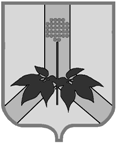 АДМИНИСТРАЦИЯ  ДАЛЬНЕРЕЧЕНСКОГО МУНИЦИПАЛЬНОГО РАЙОНАПОСТАНОВЛЕНИЕ24 октября 20196 г.                                г. Дальнереченск                                             №443-паО создании муниципальной комиссии по согласованиюпроектов строительства линейных объектов на территорииДальнереченского муниципального районаВ целях улучшения инвестиционного климата на территории Дальнереченского муниципального района (дорожная карта проекта «Энергетика»), направленного на сокращение этапов и сроков технологического присоединения к электрическим сетям, в соответствии со статьей 15 Федерального закона Российской Федерации от 06 октября 2003 года №131-Ф3 «Об общих принципах организации местного самоуправления в Российской Федерации»,  руководствуясь   Дальнереченского муниципального района, администрация Дальнереченского муниципального района ПОСТАНОВЛЯЕТ:1. Создать муниципальную комиссию по согласованию проектов строительства линейных объектов на территории Дальнереченского муниципального района 2. Утвердить прилагаемые:Состав муниципальной комиссии по согласованию проектов строительства линейных объектов на территории Дальнереченского муниципального района (Приложение 1);Положение о муниципальной комиссии по согласованию проектов строительства линейных объектов на территории Дальнереченского муниципального района (Приложение 2).3. Отделу по работе с территориями и делопроизводством администрации Дальнереченского муниципального района разместить настоящее постановление на официальном сайте администрации Дальнереченского муниципального района в сети Интернет.4.  Контроль за исполнением постановления возложить на заместителя главы администрации Дальнереченского муниципального района А.Г. Попова.5.  Настоящее постановление вступает в силу со дня его официального опубликования.Глава Дальнереченского муниципального района                                       В.С. ДерновПриложение 1утвержденпостановлением администрации      Дальнереченского муниципального района     от 24.10.2019 г. №443-паСОСТАВмуниципальной комиссии по согласованию проектов строительствалинейных объектов на территории Дальнереченского муниципального районаПриложение 2утвержденпостановлением администрации      Дальнереченского муниципального района     от 24.10.2019 г. №443-паПоложениео муниципальной комиссии по согласованию проектов строительства линейных объектов на территории Дальнереченского муниципального района1. Общие положенияМуниципальная комиссия по согласованию проектов строительства линейных объектов на территории Дальнереченского муниципального района (далее - Комиссия) создается администрацией Дальнереченского муниципального района, является коллегиальным органом.Комиссия в своей деятельности руководствуется Конституцией Российской Федерации, законодательством Российской Федерации, нормативными актами  администрации Дальнереченского муниципального района, а также настоящим Положением.2. Полномочия КомиссииКомиссия в пределах своей компетенции:- размещает в средствах массовой информации данные о дате, времени и месте проведения очередного заседания Комиссии не позднее чем за 2 дня до ее заседания с указанием повестки дня;- заслушивает на своих заседаниях сообщения заказчиков по вопросам разработки проектно-сметной документации (далее - ПСД) и строительства линейных объектов;- согласовывает проекты строительства линейных объектов на территории Дальнереченского муниципального района на основе анализа предлагаемых технических решений и технической возможности;- организует взаимодействие между организациями и администрацией городского округа с целью выработки решений по согласованию проектов строительства линейных объектов на территории Дальнереченского муниципального района;- привлекает в установленном порядке по согласованию к работе Комиссии специалистов по рассматриваемым вопросам соответствующих органов исполнительной власти Приморского края, территориальных органов федеральной власти, производственных и проектных организаций;- рассматривает вопросы целесообразности и обоснованности размещения линейных объектов на территории Дальнереченского муниципального района.3. Организация деятельности Комиссии- заседания Комиссии проводятся по мере необходимости. Дата заседания определяется председателем или заместителем председателя Комиссии в случае  отсутствия председателя. Повестка дня формируется председателем Комиссии, исходя из поступивших в ее адрес обращений;- заседание Комиссии считается правомочным при участии в нем не менее половины от общего числа ее членов;- решение Комиссии о согласовании или об отказе в согласовании проекта строительства линейных объектов на территории Дальнереченского муниципального района принимается открытым голосованием простым большинством голосов присутствующих на заседании. В случае равенства голосов решающим является голос председательствующего. В случае принятия решения об отказе в согласовании проекта строительства линейного объекта в протоколе приводятся обоснования отказа и рекомендации по доработке проектной документации.- результаты заседания Комиссии оформляются протоколом в одном экземпляре, которые подписывается председателем, заместителем председателя и секретарем. Протокол хранится в Комиссии.- копии протокола направляются заказчикам, представившим на согласование проекты строительства линейных объектов на территории Дальнереченского муниципального района, в течение 7 рабочих дней со дня принятия решения.4. Заключительные положенияКонтроль за деятельностью Комиссии осуществляет администрация Дальнереченского муниципального района.Изменения в состав Комиссии и Положение о ней вносятся постановлением администрации Дальнереченского муниципального района.Попов А.Г.-заместитель главы администрации Дальнереченского муниципального района, председатель  комиссии;Родионов В.Л.- начальник отдела градостроительства, архитектуры и ЖКХ администрации Дальнереченского муниципального района,  заместитель председателя комиссии;Горина Н.И.-главный специалист 1 разряда отдела архитектуры, градостроительства и ЖКХ администрации Дальнереченского муниципального района, секретарь комиссии;Члены  комиссии:Шелудько Н.В.-начальник отдела ОУМИ администрации Дальнереченского муниципального района;Багрянцева Г.Ч.-главный специалист 1 разряда отдела архитектуры, градостроительства и ЖКХ администрации Дальнереченского муниципального района;Дробница К.П.-Заместитель начальника отдела ОУМИ администрации Дальнереченского муниципального района;Бабич В.В.-Директор филиала «Лесозаводский» КГУП «Примтеплоэнерго» (по согласованию);Садовский А.В.-Начальник Дальнереченского района западные электрические сети СПЗЭС филиала ОАО «ДРСК Приморские электрические сети» (по согласованию);Тулаганов Р.К-ПАО «Ростелеком» Приморский филиал (по согласованию);